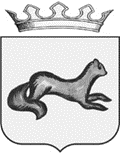 ГЛАВА ОБОЯНСКОГО РАЙОНА КУРСКОЙ ОБЛАСТИРАСПОРЯЖЕНИЕот 24.04.2020    № 56-рО внесении изменений в распоряжение Главы Обоянского района от 19.03.2020 № 29-р            В соответствии с распоряжением Губернатора Курской области от 17.04.2020 №145-рг «О внесении изменений в распоряжение Губернатора Курской области от 10.03.2020 №60-рг «О введении режима повышенной готовности»»:            Внести в распоряжение Главы Обоянского района от 19.03.2020 №29-р «О введении режима повышенной готовности на территории Обоянского района Курской области» изменения, изложив подпункт 18.2. в следующей редакции:«18.2.	Обязать:граждан соблюдать дистанцию до других граждан не менее 1,5 метра (социальное дистанцирование), в том числе в общественных местах и общественном транспорте, за исключением случаев оказания услуг по перевозке пассажиров и багажа легковым такси;органы местного самоуправления, организации и индивидуальных предпринимателей, а также иных лиц, деятельность которых связана с совместным пребыванием граждан, обеспечить соблюдение гражданами (в том числе работниками) социального дистанцирования, в том числе путем установления специального режима допуска и нахождения в зданиях, строениях, сооружениях (помещениях в них), на соответствующей территории (включая прилегающую территорию);граждан не покидать места проживания (пребывания), за исключением:случаев обращения за экстренной (неотложной) медицинской помощью и случаев иной прямой угрозы жизни и здоровью;случаев следования к месту (от места) осуществления деятельности (в том числе работы), которая не приостановлена, в соответствии с настоящим распоряжением, осуществления деятельности, связанной с передвижением по территории Курской области, в случае если такое передвижение непосредственно связано с осуществлением деятельности, которая не приостановлена (в том числе оказанием транспортных услуг и услуг доставки). Такие следования (перемещения) граждан осуществляются при наличии маршрутных листов, выданных в порядке, установленном Администрацией Курской области;случаев следования к ближайшему месту приобретения товаров, работ, услуг, реализация которых не ограничена в соответствии с настоящим распоряжением, выгула домашних животных на расстоянии, не превышающем 100 метров от места проживания (пребывания), выноса отходов до ближайшего места накопления отходов;случаев следования к месту (от места) ведения личного подсобного хозяйства, огородничества, садоводства, строительства и (или) эксплуатации жилого дома, садового дома, а также нахождения на указанных земельных участках и объектах (при наличии документов, устанавливающих или удостоверяющих право гражданина или его близких родственников на предназначенные для этих целей земельный участок, здания, строения, сооружения);случаев следования к родственникам, находящимся в режиме самоизоляции в соответствии с пунктом 8 настоящего распоряжения либо нуждающимся в постоянном постороннем уходе, с целью доставки им лекарственных средств, продуктов питания и товаров первой необходимости, присмотра и ухода за ними и обратно (при наличии подтверждающих документов).Ограничения, установленные настоящим пунктом, не распространяются на случаи оказания медицинской помощи, деятельность правоохранительных органов, органов по делам гражданской обороны и чрезвычайным ситуациям и подведомственных им организаций, органов по надзору в сфере защиты прав потребителей и благополучия человека, иных органов в части действий, непосредственно направленных на защиту жизни, здоровья и иных прав и свобод граждан, в том числе противодействие преступности, охрану общественного порядка, собственности и обеспечения общественной безопасности.».Глава Обоянского района				              	          В.Н. ЖилинВ.Н.Долгов(47141)2-23-87							